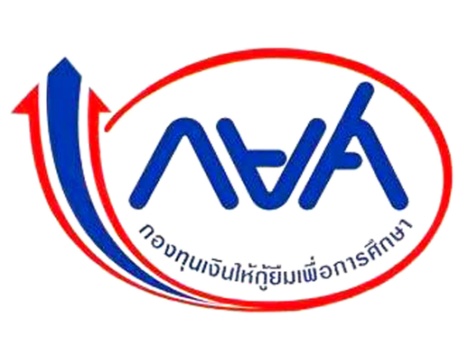         สถานศึกษา...................................บันทึก การเข้าร่วมโครงการ/กิจกรรม  ที่มุ่งจิตอาสา  ปีการศึกษา .....................บันทึกเข้าร่วมโครงการที่มุ่งจิตอาสาปีการศึกษา............................ชื่อ..................................นามสกุล.................................สาขาวิชา........................ชั้นปีที่..................................... ชื่อโครงการ/กิจกรรมจิตอาสาสถานที่ดำเนินโครงการ/กิจกรรมวัน/เดือน/ปีเวลาจำนวนชั่วโมง(รวม)/วันลักษณะของกิจกรรม(โดยละเอียด)ลายมือชื่อผู้รับรอง(หัวหน้าหน่วยงานหรือผู้ที่ได้รับมอบหมาย)ลายมือชื่อผู้รับรอง(ผู้บริหารสถานศึกษาหรือผู้ที่ได้รับมอบหมาย)